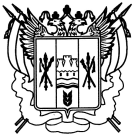 РОСТОВСКАЯ ОБЛАСТЬМИЛЮТИНСКИЙ РАЙОНАДМИНИСТРАЦИЯ ЛУКИЧЕВСКОГО СЕЛЬСКОГО ПОСЕЛЕНИЯПОСТАНОВЛЕНИЕ28.08.2017			                      № 32		                           х. СулинскийО создании комиссии по оценке готовности сельских поселений к работе в осенне-зимний период.Во исполнение приказа Минэнерго России от 12.03.2013 г. №103 "Об утверждении Правил оценки готовности к отопительному периоду» и осуществления контроля по готовности сельских поселений к работе в осенне-зимний период Создать комиссию по оценки готовности объектов социальной сферы сельского поселения к работе в осенне-зимний период в следующем составе:- Ткачев Александр Николаевич – заместитель главы Администрации Лукичевского сельского поселения  – председатель комиссии;- Куликов Сергей Алексеевич – начальник МКУ Милютинского района «УГО и ЧС»; - Высоцкая Елена Васильевна – директор МБОУ «Лукичевская СОШ»;- Донченко Наталья Владимировна – директор МБОУ «Авангардовская ООШ»;- Мякотин Александр Васильевич – начальник отдела координации работы отраслей ЖКХ, архитектуры, строительства, транспорта, энергетики и связи – главный архитектор Милютинского района;- Представитель Северо - Кавказского управления Ростехнадзора (по согласованию);Установить период работы комиссии по оценке готовности объектов социальной сферы сельского поселения к работе в осенне-зимний период с 15 апреля по 15 октября текущего года.Утвердить Положение о работе комиссии по оценке готовности сельских поселений к работе в осенне-зимний период согласно приложению №1.Утвердить перечень объектов теплоснабжения и потребителей тепловой энергии, подлежащих проверке при оценке готовности к отопительному периоду согласно приложению № 2.Утвердить график работы районной комиссии по оценке готовности сельских поселений к работе в осенне-зимний период согласно приложению № 3.Постановление Администрации Милютинского района от 18.08.2016 г. №46 «О создании комиссии по оценке готовности сельских поселений к работе в осенне-зимний период 2016-2017» признать утратившим силу.Контроль по исполнению постановления оставляю за собой.Приложение №1 к постановлению Администрации Лукичевского сельского поселенияот 03.11.2017 № 37ПОЛОЖЕНИЕ по работе комиссии по оценке готовности сельского поселения, предприятий и организаций, обеспечивающих теплоснабжение населения и объектов социальной сферы района к работе в осенне-зимний период 1. ОБЩИЕ ПОЛОЖЕНИЯ1. Комиссия по оценке готовности Лукичевского сельского поселения Милютинского района, обеспечивающих теплоснабжение объектов социальной сферы, к работе в осенне-зимний период (в дальнейшем - Комиссия), создается в соответствии с Приказом Министерства энергетики РФ 12.03.2013 N 103 "Об утверждении Правил оценки готовности к отопительному периоду». 1.2. Целью Комиссии является обеспечение контроля готовности объектов теплоэнергетики, участвующих в производстве, передаче и распределении тепловой энергии, расположенных на территории сельского поселения, независимо от ведомственной принадлежности и форм собственности, к работе в осенне-зимний период.1.3. В своей деятельности Комиссия руководствуется федеральными, областными, районными нормативными правовыми актами и Уставом муниципального образования «Лукичевское сельское поселение». 	1.4. Принятые Комиссией решения направляются для рассмотрения и принятия мер в учреждения и организации Лукичевского сельского поселения независимо от ведомственной принадлежности и организационно-правовой формы.2. ОСНОВНЫЕ ЗАДАЧИ И ФУНКЦИИ2.1.Комиссия проводит плановые проверки готовности учреждения и организации Лукичевского сельского поселения к работе в осенне-зимний период.2.3.Комиссия проводит оценку готовности учреждений и организаций Лукичевского сельского поселения к работе в осенне-зимний период с оформлением акта проверки готовности к работе в осенне-зимний период по установленной форме, указанной в приложении N 1 к данному положению. 2.4. На основании акта проверки готовности Комиссией выдается паспорт готовности учреждения, организации по установленной форме, указанной в приложении N 2 к данному положению.3. ПРАВА КОМИССИИ3.1. Комиссия имеет право:- запрашивать информацию от предприятий и организаций Лукичевского сельского поселения, обеспечивающих теплоснабжение объектов социальной сферы независимо от ведомственной принадлежности и форм собственности;- разрабатывать предложения и рекомендовать предприятиям и организациям, обеспечивающим теплоснабжение населения и объектов социальной сферы независимо от ведомственной принадлежности и форм собственности, выполнение основных и дополнительных условий готовности к работе в осенне-зимний период.4. СОСТАВ КОМИССИИ И ОРГАНИЗАЦИЯ ЕЕ РАБОТЫ4.1. Комиссия состоит из председателя и членов комиссии.4.2.Комиссия созывается ее председателем.Глава Администрации ЛукичевскогоСельского поселения                                    				             Г.И. ГарбузПриложение №1 к положению по работе комиссии по оценке готовности сельских поселений, предприятий и организаций, обеспечивающих теплоснабжение населения и объектов социальной сферы района к работе в осенне-зимний период                                                   АКТ     проверки готовности к отопительному периоду _______/_______ гг.     __________________________            "_____"_______________ 20__ г.      (место составление акта)                                   (дата составления акта)Комиссия, образованная __________________________________________________ ___________________________________________________________,                   (форма документа и его реквизиты, которым образована комиссия)в соответствии   с   программой   проведения    проверки   готовности   котопительному периоду от   "____"_____________ 20__ г.,   утвержденной_____________________________________________________,                    (ФИО руководителя (его заместителя) органа, проводящего проверкуготовности к отопительному периоду)с "___"____________20__ г. по "___"_____________ 20__ г. в соответствии сФедеральным законом   от 27 июля 2010 г.   N 190-ФЗ   "О теплоснабжении"провела проверку готовности к отопительному периоду ________________ _________________________________________________________________(полное   наименование   муниципального   образования, теплоснабжающейорганизации, теплосетевой организации, потребителя тепловой   энергии   вотношении которого проводилась проверка   готовности   к   отопительномупериоду)Проверка готовности к отопительному периоду   проводилась   в   отношении следующих объектов:1.________________________;2.________________________;3.________________________;В ходе проведения проверки готовности к отопительному периоду   комиссия установила: _______________________________________________.                                                       (готовность/неготовность к работе в отопительном периоде)Вывод комиссии по итогам проведения проверки готовности к отопительному периоду_________________________________________________________________________________________________________________________________________________________________________________Приложение к акту проверки готовности к отопительному периоду __/__ гг.*Председатель комиссии: ________________________________________________(подпись, расшифровка подписи)Заместитель председателя комиссии:    ________________________________________________                                  (подпись, расшифровка подписи)Члены комиссии:    ________________________________________________                                  (подпись, расшифровка подписи)С актом проверки готовности ознакомлен, один экземпляр акта получил:"___"____________ 20__ г.  ______________________________________________                              (подпись, расшифровка подписи руководителя)(его уполномоченного представителя)муниципального образования, теплоснабжающейорганизации, теплосетевой организации,потребителя тепловой энергии в отношениикоторого проводилась проверка готовности котопительному периоду)______________________________* При наличии у комиссии замечаний к выполнению требований по готовностиили при невыполнении требований по готовности к акту прилагается переченьзамечаний с указанием сроков их устранения.Приложение №2 к положению по работе комиссии по оценке готовности сельских поселений, предприятий и организаций, обеспечивающих теплоснабжение населения и объектов социальной сферы района к работе в осенне-зимний период                                                          ПАСПОРТ                готовности к отопительному периоду _______/______ гг.Выдан __________________________________________________________________,(полное наименование муниципального образования, теплоснабжающейорганизации, теплосетевой организации, потребителя тепловой энергиив отношении которого проводилась проверка готовности к отопительномупериоду)В отношении следующих   объектов, по   которым   проводилась   проверка готовности к отопительному периоду:1._______________________;2._______________________;3._______________________;Основание выдачи паспорта готовности к отопительному периоду:Акт проверки готовности к отопительному периоду от __________ N_________.                   ______________________________________________________(подпись, расшифровка подписи и печать уполномоченногооргана, образовавшего комиссию по проведению проверкиготовности к отопительному периоду)Приложение №2 к постановлению Администрации Лукичевского сельского поселенияот 03.11.2017 № 37ПЕРЕЧЕНЬобъектов теплоснабжения и потребителей тепловой энергии, подлежащих проверке при оценке готовности к отопительному периодуГлава Администрации Лукичевского сельского поселенияГ.И. Гарбуз№ п/пНаименование сельского поселенияКоличествоНаименование объектов теплоснабжения и теплопотребленияНаименование объектов теплоснабжения и теплопотребленияНаименование объектов теплоснабжения и теплопотребленияНаименование объектов теплоснабжения и теплопотребленияНаименование объектов теплоснабжения и теплопотребления№ п/пНаименование сельского поселенияКоличествоОбразованиеЗдравоохранениеКультураЦСОАдминистрацияЛукичевское сельское поселение32--12МБОУ Лукичевская СОШ расположенная по адресу: Милютинский район, х. Сулинский, пер. Парковый, 1Администрация Лукичевского сельского поселения расположенная по адресу: Милютинский район, х. Сулинский, ул. Центральная, 18/21МБОУ Авангардовская ООШ расположенная по адресу: Милютинский район, п. Аграрный, ул. Строительная, 18/27Глава Администрации ЛукичевскогоСельского поселения                     		                       	             Г.И. Гарбуз